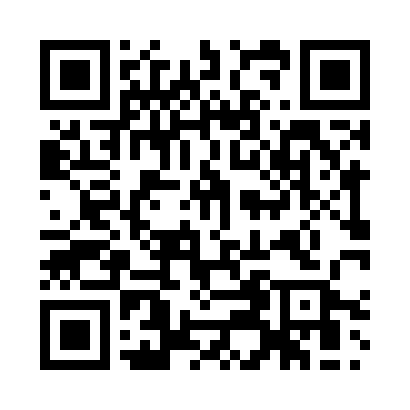 Prayer times for Badersen, GermanyWed 1 May 2024 - Fri 31 May 2024High Latitude Method: Angle Based RulePrayer Calculation Method: Muslim World LeagueAsar Calculation Method: ShafiPrayer times provided by https://www.salahtimes.comDateDayFajrSunriseDhuhrAsrMaghribIsha1Wed3:125:391:045:078:3010:462Thu3:095:371:045:078:3110:493Fri3:055:361:045:088:3310:524Sat3:015:341:045:098:3510:555Sun2:585:321:045:098:3610:596Mon2:545:301:045:108:3811:027Tue2:505:291:035:108:3911:058Wed2:495:271:035:118:4111:089Thu2:485:251:035:128:4211:1010Fri2:485:241:035:128:4411:1111Sat2:475:221:035:138:4511:1212Sun2:465:201:035:138:4711:1213Mon2:465:191:035:148:4811:1314Tue2:455:171:035:158:5011:1415Wed2:455:161:035:158:5111:1416Thu2:445:151:035:168:5311:1517Fri2:435:131:035:168:5411:1618Sat2:435:121:035:178:5611:1619Sun2:425:101:035:178:5711:1720Mon2:425:091:045:188:5911:1821Tue2:425:081:045:199:0011:1822Wed2:415:071:045:199:0111:1923Thu2:415:061:045:209:0311:1924Fri2:405:041:045:209:0411:2025Sat2:405:031:045:219:0511:2126Sun2:405:021:045:219:0611:2127Mon2:395:011:045:229:0811:2228Tue2:395:001:045:229:0911:2229Wed2:394:591:045:239:1011:2330Thu2:384:591:055:239:1111:2431Fri2:384:581:055:249:1211:24